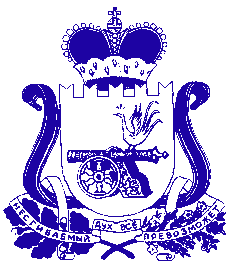 АДМИНИСТРАЦИЯБОГДАНОВСКОГО СЕЛЬСКОГО ПОСЕЛЕНИЯХОЛМ-ЖИРКОВСКОГО РАЙОНА СМОЛЕНСКОЙ ОБЛАСТИПОСТАНОВЛЕНИЕот 24.05.2018 года № 20                                         с. БоголюбовоВ соответствии с Федеральным законом от 06.10.2003 № 131-ФЗ «Об общих принципах организации местного самоуправления в Российской Федерации», Федеральным законом от 06.03.2006 № 35-ФЗ «О противодействии терроризму», Федеральным законом от 25.07.2002 № 114-ФЗ «О противодействии экстремистской деятельности», Указом Президента Российской Федерации от 15.02.2006 № 216 «О мерах по противодействию терроризму», руководствуясь Уставом Богдановского сельского поселения Холм-Жирковского района Смоленской области, Администрация Богдановского сельского поселения Холм-Жирковского района Смоленской области 	П О С Т А Н О В Л Я Е Т: 	1. Утвердить прилагаемую долгосрочную муниципальную целевую программу «Противодействие терроризму и экстремизму на 2018 - 2020 годы на территории Богдановского сельского поселения Холм-Жирковского района Смоленской области».2.  Настоящее постановление вступает в силу после дня подписания.3.  Контроль  за  исполнением  постановления  оставляю за собой. Глава муниципального образованияБогдановского сельского поселения Холм-Жирковского района Смоленской области                                                                        А.Ф. Иванов                                                                 УТВЕРЖДЕНА постановлением   Администрации Богдановского  сельского  поселения  Холм-Жирковского района Смоленской областиот 24.05.2018 года № 20   ДОЛГОСРОЧНАЯ МУНИЦИПАЛЬНАЯ ЦЕЛЕВАЯ ПРОГРАММА«ПРОТИВОДЕЙСТВИЕ ТЕРРОРИЗМУ И ЭКСТРЕМИЗМУНА 2018 - 2020 ГОДЫ НА ТЕРРИТОРИИ БОГДАНОВСКОГО СЕЛЬСКОГО ПОСЕЛЕНИЯ ХОЛМ-ЖИРКОВСКОГО РАЙОНА СМОЛЕНСКОЙ ОБЛАСТИ»2018 г.Паспортдолгосрочной муниципальной целевой программы «Противодействие терроризму и экстремизму на 2018-2020 годы на территории Богдановского сельского поселение Холм-Жирковского района Смоленской области»1. Содержание проблемы и обоснование необходимостиее решения программно-целевым методомВ настоящее время Президентом Российской Федерации и Правительством Российской Федерации задача предотвращения террористических проявлений рассматривается в качестве приоритетной. По сведениям Национального антитеррористического комитета уровень террористической опасности продолжает оставаться высоким, сохраняется угроза совершения террористических актов на всей территории Российской Федерации. Остается значительным масштаб незаконного оборота оружия, боеприпасов и других средств совершения террора. Совершение террористических актов на ряде объектов, дислоцирующихся на территории Смоленской области, в первую очередь на особо опасных и особой важности объектах, представляет собой угрозу для экономической, информационной, военной, внешнеполитической и экологической безопасности Российской Федерации. Высокая степень террористической опасности в Смоленской области определяется наличием развитой сети нефте- и газотрубопроводов. Объектами первоочередных террористических устремлений являются также места массового пребывания людей (учреждения культуры, спортивные сооружения, учебные заведения). Угроза совершения террористических актов на территории региона усиливается тем, что Смоленская область имеет исключительное геополитическое положение, а также развитую транспортную и коммуникационную системы, относится к высокоразвитым субъектам Российской Федерации, является одним из регионов с высоким уровнем миграционных процессов, носящих транснациональный характер. По официальным данным Управления Федеральной миграционной службы по Смоленской области (далее - УФМС России по Смоленской области),  на территории Смоленской области за последние несколько лет число зарегистрированных иностранных граждан выросло в несколько раз. Комплексное решение проблемы обеспечения террористической безопасности как на федеральном и региональном уровнях, так и на уровне Богдановского сельского поселения возможно только программно-целевым методом.2. Цели, задачи и целевые показатели программыОсновной целью программы является реализация на территории Богдановского сельского поселения Холм-Жирковского района Смоленской области мер по профилактике терроризма. Задачами программы являются:- активизация профилактической и информационно-пропагандистской работы, в том числе в целях предотвращения этноконфессиональных конфликтов;- борьба с терроризмом;- минимизация и (или) ликвидация последствий проявлений терроризма. Достижение цели программы и решение задач осуществляются путем выявления и устранения причин и условий, способствующих осуществлению террористической деятельности, внедрения единых подходов к обеспечению террористической безопасности критически важных объектов и мест массового пребывания людей. Целевыми показателями программы являются: - информирование населения по вопросам противодействия терроризму (проведение пропагандистских мероприятий с целью формирования в обществе активной гражданской позиции), направленное на разъяснение действующего антитеррористического законодательства, освещение основных результатов антитеррористической деятельности;- обучение населения мерам защиты в случае возникновения террористической угрозы; - обеспечение техническими средствами защиты критически важных объектов инфраструктуры и жизнеобеспечения, мест массового пребывания людей;- установка информационных щитов в местах массового пребывания людей;- организация связи с целью оповещения руководства действиями персонала жизненно важных объектов и мест массового пребывания людей в случае возникновения ЧП и ЧС;- показ видеофильмов населению поселения об экстремизме и терроризме.Мероприятия программы направлены на обеспечение высокого уровня безопасности жизнедеятельности в Богдановском сельском поселении Холм-Жирковского района Смоленской области.3. Перечень программных мероприятийПеречень программных мероприятий приведен в приложении к настоящей программе.4. Ресурсное обеспечение программыМероприятия программы реализуются за счет средств местного бюджета.Общий объем финансирования программы составляет 2,0 тыс. рублей, в том числе по годам:в 2018 году - 0,0 тыс. рублей;в 2019 году – 1,0 тыс. рублей;в 2020 году – 1,0 тыс. рублей;                           5. Механизм реализации ПрограммыЗаказчик программы обеспечивает реализацию мероприятий программы посредством применения оптимальных методов управления, для чего взаимодействует с Администрацией муниципального образования «Холм-Жирковский район» Смоленской области, территориальными органами федеральных органов исполнительной власти, организациями и учреждениями.Исполнители (ответственные за выполнение) мероприятий Программы для реализации конкретных мероприятий могут привлекать другие органы исполнительной власти Смоленской области, государственные органы в пределах их компетенции, органы местного самоуправления Богдановского сельского поселения Холм-Жирковского района Смоленской области (далее - органы местного самоуправления), юридических и физических лиц, в том числе на договорной основе.При необходимости исполнители мероприятий Программы могут издавать приказы и другие правовые акты, формировать планы по реализации мероприятий программы, в том числе с разбивкой по годам.                                                                                                                                                    Приложениек долгосрочноймуниципальной целевой программе«Противодействиетерроризму и экстремизмуна 2018 - 2020 годына территорииБогдановского сельское поселениеХолм-Жирковского районаСмоленской области»ПЕРЕЧЕНЬПРОГРАММНЫХ МЕРОПРИЯТИЙОб утверждении долгосрочной муниципальной целевой программы «Противодействие терроризму и экстремизму на 2018-2020 годы на территории Богдановского сельского поселение Холм-Жирковского района Смоленской области»НаименованиеПрограммыдолгосрочная муниципальная целевая программы «Противодействие терроризму и экстремизму на 2018-2020 годы на территории Богдановского сельского поселения Холм-Жирковского района Смоленской области»Основания для разработкиФедеральный закон от 06.10.2003 № 131-ФЗ «Об общих принципах организации местного самоуправления в Российской Федерации», Федеральный закон от 06.03.2006 № 35-ФЗ «О противодействии терроризму», Федеральный закон от 25.07.2002 № 114-ФЗ «О противодействии экстремистской деятельности», Указ Президента Российской Федерации от 15.02.2006 № 216 «О мерах по противодействию терроризму»Заказчик ПрограммыАдминистрация Богдановского сельского поселения Холм-Жирковского района Смоленской области Разработчик        
Программы          Администрация Богдановского сельского поселения Холм-Жирковского района Смоленской области Цели и задачи     Программыосновной  целью  программы  является  реализация   на территории  Богдановского сельского  поселения  Холм-Жирковского  района  Смоленской области мер по профилактике терроризма и экстремизма.              
Задачами программы являются:                         
-   активизация        профилактической и
информационно-пропагандистской работы, в том числе  в целях предотвращения этноконфессиональных конфликтовЦелевые  показатели
программы          -    информирование  населения по  вопросам
противодействия терроризму;   - обучение населения поселения мерами защиты на случай возникновения террористической угрозы                       Сроки      реализации Программы  2018-2020 годы.                         Объем средств, выделяемых на реализацию мероприятий  настоящей Программы, ежегодно уточняется при формировании проекта бюджета на соответствующий                     финансовый год                                Объемы  и  источник
финансирования     
программы          общий объем финансирования программы  составляет 2,0 тыс. рублей. Программа финансируется за счет  средств
местного бюджета                                     N 
п/пНаименование      
мероприятия       Исполнитель Срок   
исполненияОбъем финансирования   
(тыс. руб.)       Объем финансирования   
(тыс. руб.)       Объем финансирования   
(тыс. руб.)       Объем финансирования   
(тыс. руб.)       N 
п/пНаименование      
мероприятия       Исполнитель Срок   
исполнениявсего
в  
2013 
-  
2015 
гг. в том числев том числев том числеN 
п/пНаименование      
мероприятия       Исполнитель Срок   
исполнениявсего
в  
2013 
-  
2015 
гг. 201320142015123456781  Создание рабочей группы,
ответственной         за
реализацию Программы    Администрация Богдановского сельского поселения01.12.2018-  -  -  -  2  Корректировка    перечня
критически        важных
объектов, находящихся на
территории              
муниципального          
образования             Администрация Богдановского сельского поселения       2018     -
2020 гг.  -  -  -  -  3  Обеспечить техническими средствами защитыкритически важные объекты инфраструктуры и жизнеобеспечения, места массового пребывания людей( средств оповещения)АдминистрацияБогдановского сельского поселения2018-2020гг.1,50,00,51,04Установка и оформление информационных щитовв местах массовогопребывания людейРуководителиорганизаций2018 г.  0,50,0 0,5-5Организация связис целью оповещения и руководства действиями персоналажизненно важныхобъектов и мест массового пребывания людей в случае возникновения ЧП и ЧСАдминистрацияБогдановского сельского поселения2018 г.6Организация регулярных проверок жилых домов, пустующих зданий напредмет установления граждан, незаконнонаходящихся на территории поселения и обнаружения элементов подготовкик террористическимакциямУчастковыйАдминистрацияБогдановского сельского поселения2018-2020 гг.Задача 2. Активизация профилактической и информационно-пропагандистской работы,
в том числе в целях предотвращения этноконфессиональных конфликтов       Задача 2. Активизация профилактической и информационно-пропагандистской работы,
в том числе в целях предотвращения этноконфессиональных конфликтов       Задача 2. Активизация профилактической и информационно-пропагандистской работы,
в том числе в целях предотвращения этноконфессиональных конфликтов       Задача 2. Активизация профилактической и информационно-пропагандистской работы,
в том числе в целях предотвращения этноконфессиональных конфликтов       Задача 2. Активизация профилактической и информационно-пропагандистской работы,
в том числе в целях предотвращения этноконфессиональных конфликтов       Задача 2. Активизация профилактической и информационно-пропагандистской работы,
в том числе в целях предотвращения этноконфессиональных конфликтов       Задача 2. Активизация профилактической и информационно-пропагандистской работы,
в том числе в целях предотвращения этноконфессиональных конфликтов       Задача 2. Активизация профилактической и информационно-пропагандистской работы,
в том числе в целях предотвращения этноконфессиональных конфликтов       1  Привлечение  к  активной
пропаганде религиозной и
национальной  терпимости
представителей      всех
религиозных   конфессий,
общественно-политических
организаций             АдминистрацияБогдановского сельского поселения2018     -
2020 гг.  -  -  -  -  2  Организация обучения населенияпоселения правилам поведенияпри совершениитеррористического актаАдминистрацияБогдановского сельского поселения2018     -
2020 гг.  3Показ видеофильмов населению поселения об экстремизме итерроризмеДиректор школыЗав. библиотекой2018-2020 гг.4Проведение молодежных мероприятий поантитеррористической и экстремистскойнаправленностиАдминистрацияБогдановского сельского поселенияЗав. Домом культуры 2018-2020гг.Всего по программе:                                  Всего по программе:                                  Всего по программе:                                  Всего по программе:                                  2,00,0 1,0 1,0Задача 3. Выполнение мероприятий по обеспечению транспортной безопасности и антитеррорестической  защищенности объектов транспортной инфраструктуры.Задача 3. Выполнение мероприятий по обеспечению транспортной безопасности и антитеррорестической  защищенности объектов транспортной инфраструктуры.Задача 3. Выполнение мероприятий по обеспечению транспортной безопасности и антитеррорестической  защищенности объектов транспортной инфраструктуры.Задача 3. Выполнение мероприятий по обеспечению транспортной безопасности и антитеррорестической  защищенности объектов транспортной инфраструктуры.Задача 3. Выполнение мероприятий по обеспечению транспортной безопасности и антитеррорестической  защищенности объектов транспортной инфраструктуры.Задача 3. Выполнение мероприятий по обеспечению транспортной безопасности и антитеррорестической  защищенности объектов транспортной инфраструктуры.Задача 3. Выполнение мероприятий по обеспечению транспортной безопасности и антитеррорестической  защищенности объектов транспортной инфраструктуры.1  Совместно с правоохранительными органами, членами добровольной народной дружины по охране общественного порядка Богданоского сельского поселения Холм-Жирковского района Смоленской области организовать и провести мероприятия по охране и обеспечению безопасности объектов транспортной инфраструктурыАдминистрация Богдановского сельского поселения2018 г.-  -  -  2  О работе администрации поселения по организации  сбора и обмена информацией в области защиты населения и территорий от чрезвычайных ситуацийАдминистрация Богдановского сельского поселения       4 квартал 2020 года-  -  -  3  Провести совещание с представителями организаций и учреждений с повесткой дня: «О роли организаций и учреждений в обеспечении транспортной безопасности и антитеррористической защищенности объектов транспортной инфраструктуры»Администрация Богдановского сельского поселения             4 квартал 2020 года  --  -  4Обеспечить подготовку и размещение в местах массового пребывания граждан информационных материалов о действиях в случае возникновения угроз террористического характера, а также размещение соответствующей информации на стендахАдминистрацияБогдановского сельского поселения4 квартал2020 г.---